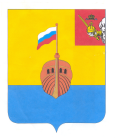 РЕВИЗИОННАЯ КОМИССИЯ ВЫТЕГОРСКОГО МУНИЦИПАЛЬНОГО РАЙОНА162900, Вологодская область, г. Вытегра, пр. Ленина, д.68тел. (81746)  2-22-03,  факс (81746) ______,       e-mail: revkom@vytegra-adm.ruЗАКЛЮЧЕНИЕна проект решения Совета сельского поселения Андомское18.01.2022                                                                                   г. Вытегра        Заключение Ревизионной комиссии Вытегорского муниципального района на проект решения Совета сельского поселения Андомское «О внесении изменений в решение Совета сельского поселения Андомское от 16.12.2021 № 263» подготовлено в соответствии с требованиями Бюджетного кодекса Российской Федерации, Положения о Ревизионной комиссии Вытегорского муниципального района, на основании заключённого соглашения между Советом сельского поселения Андомское и Представительным Собранием Вытегорского муниципального района на 2022 год.        Проектом решения вносятся изменения в решение Совета сельского поселения Андомское от 16.12.2021 года № 263 «О бюджете сельского поселения Андомское на 2022 год и плановый период 2023 и 2024 годов».           Проектом предлагается произвести перераспределение бюджетных ассигнований между разделами, подразделами классификации расходов бюджета, утвержденных на 2022 год. Изменения приведены в Приложении 1 к Заключению.       Общий объем расходов бюджета в 2022 году не изменится.       Внесение изменений обусловлено исключением иных межбюджетных трансфертов на осуществление полномочий по правовому обеспечению и недостаточностью средств на обеспечение деятельности органов местного самоуправления.       По подразделу 0104 «Функционирование Правительства Российской Федерации, высших исполнительных органов государственной власти субъектов Российской Федерации, местной администрации» раздела 01 «Общегосударственные вопросы» исключены расходы  в   сумме 85,8 тыс. рублей по КБК 87501047630064010540 «Иные межбюджетные трансферты» (основание: решение Совета сельского поселения Андомское от 28.12.2021 года № 264 о признании утратившим силу решения от 25.11.2021 года № 251 «О передаче осуществления части полномочий по обеспечению деятельности органов местного самоуправления сельского поселения Андомское»).          Произведено перераспределение бюджетных ассигнований с подраздела 0104 «Функционирование Правительства Российской Федерации, высших исполнительных органов государственной власти субъектов Российской Федерации, местной администрации» в сумме 85,8 тыс. рублей (иные межбюджетные трансферты), в сумме 6,0 тыс. рублей с подраздела 1001 «Пенсионное обеспечение» раздела 10 «Социальная политика» (уменьшены бюджетные ассигнования на выплаты публичных нормативных социальных выплат гражданам)  на осуществление следующих расходов:- 91,2 тыс. рублей на закупки товаров, работ и услуг для обеспечения функций органов местного самоуправления (услуги связи, на публикацию НПА);- 0,6 тыс. рублей на закупки товаров, работ и услуг для обеспечения функций органов местного самоуправления в рамках Основного мероприятия «Пожарная безопасность в Администрации сельского поселения Андомское».         Также уточнены расходы на сумму 618,7 тыс. рублей по подразделу 0405 «Сельское хозяйство и рыболовство» раздела 04 «Национальная экономика» (проведение и софинансирование мероприятий по предотвращению распространения сорного растения борщевик Сосновского»). Расходы включены в муниципальную программу «Благоустройство территории, реконструкция и ремонт сетей уличного освещения муниципального образования сельское поселение Андомское на 2021 – 2023 годы».             В результате изменений:- общий объем бюджетных ассигнований, направляемых на исполнение публичных нормативных обязательств на 2022 год, составит 502,4 тыс. рублей;- общий объем межбюджетных трансфертов, предоставляемых бюджету района из бюджета поселения на осуществление полномочий по решению вопросов местного значения в соответствии с заключенными соглашениями, составит 382,7 тыс. рублей.Соответствующие изменения внесены в подпункт 1 пункта 5 и в подпункт 1 пункта 8 решения от 16.12.2021 г. № 263 «О бюджете сельского поселения Андомское на 2022 год и плановый период 2023 и 2024 годов».         Проектом решения внесены изменения в финансирование муниципальных программ на 2022 год. Общий объем средств, направляемый на реализацию муниципальных программ, увеличится на 613,3 тыс. рублей и составит в 2022 году 34751,1 тыс. рублей.         Проектом решения внесены соответствующие изменения в приложения к решению от 16.12.2021 года № 263 «О бюджете сельского поселения Андомское на 2022 год и плановый период 2023 и 2024 годов».   Выводы и предложения.        Внесение представленных проектом изменений в бюджет является обоснованным и целесообразным. Проект решения соответствует требованиям Бюджетного кодекса Российской Федерации, Положению о бюджетном процессе в сельском поселении Андомское. Ревизионная комиссия рекомендует представленный проект к рассмотрению.Аудитор Ревизионной комиссии                                                   О.Е. Нестерова